A new liaison statement has been received from SG15.This liaison statement follows and the original file can be downloaded from the ITU ftp server at http://handle.itu.int/11.1002/ls/sp17-sg15-oLS-00116.docx.ITU-T Study Group 15 entrusted WP1/15, under Question 1/15, with the task to manage and carry out the Lead Study Group on Home Network Transport (HNT) Standards activities. The existing HNT standards are listed in the web-based HNT Standards Overview hosted in the web-based ITU-T Standards Landscape platform found on SG15 website on page “Documentation” and at URL ITU-T landscape for ICT standards - HNT.The web presentation of the HNT Standards Overview as well as the HNT Standards Overview and Work Plan document were revised and updated during the ITU-T SG15 meeting in Montreal on 
1-12 July 2024. The new updated version of the HNT document can be found at https://www.itu.int/en/ITU-T/studygroups/Pages/sg15-hnt.aspx .Q1/15 would like to express thanks for your kind cooperation, especially to those organizations that have been previously contacted and made specific recommendations to update the HNT Standards Overview and Work Plan by LS.
As usual after each revision, Q1/15 would like to draw your attention to the HNT Standards Overview and Work Plan and would appreciate any suggestions and comments.HNT Standards Overview
The published HNT standards concerning your group are listed in the web-based HNT Standards Overview. The taxonomy of the web-based HNT Standards Overview as well as a guide on its use are provided in Section 3 “Web presentation of the HNT Standards Landscape” and Annex 1 respectively of the HNT Standards Overview and Work Plan document. Q1/15 invites you to review the web-based HNT Standards Overview as well as the related Section 3 of the HNT Standards Overview and Work Plan document.
HNT Standards Work Plan
Section 4 “Ongoing standardization activities in the area of Home Network Transport” of the HNT Standards Overview and Work Plan document provides information on the work plans and ongoing HNT activities within ITU-T SG15 (in Section 4.1) and in other groups within ITU (in Section 4.2) and other Standards Development Organizations (in Section 4.3).
Q1/15 invites you to review the status of the standardization activities related to HNT within your group or organization and to point out identified issues, gaps and overlaps regarding HNT standardization.

Section 5 “List of Contacts” contains a contacts list of standards organizations engaged in developing standards related to HNT. Q1/15 will welcome your comments and suggestions on this list, including any candidate standards organizations to add or you believe could be removed as not pertinent to the HNT Standardization and Work Plan.
ITU-T SG15 looks forward to future liaisons with all pertinent ITU-T and ITU-R Study Groups, and other pertinent SDOs to keep the HNT Standards Overview and Work Plan current, relevant and effective.___________________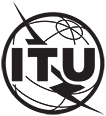 INTERNATIONAL TELECOMMUNICATION UNIONTELECOMMUNICATION STANDARDIZATION SECTORSTUDY PERIOD 2022-2024INTERNATIONAL TELECOMMUNICATION UNIONTELECOMMUNICATION STANDARDIZATION SECTORSTUDY PERIOD 2022-2024INTERNATIONAL TELECOMMUNICATION UNIONTELECOMMUNICATION STANDARDIZATION SECTORSTUDY PERIOD 2022-2024TSAG-TD618INTERNATIONAL TELECOMMUNICATION UNIONTELECOMMUNICATION STANDARDIZATION SECTORSTUDY PERIOD 2022-2024INTERNATIONAL TELECOMMUNICATION UNIONTELECOMMUNICATION STANDARDIZATION SECTORSTUDY PERIOD 2022-2024INTERNATIONAL TELECOMMUNICATION UNIONTELECOMMUNICATION STANDARDIZATION SECTORSTUDY PERIOD 2022-2024TSAGINTERNATIONAL TELECOMMUNICATION UNIONTELECOMMUNICATION STANDARDIZATION SECTORSTUDY PERIOD 2022-2024INTERNATIONAL TELECOMMUNICATION UNIONTELECOMMUNICATION STANDARDIZATION SECTORSTUDY PERIOD 2022-2024INTERNATIONAL TELECOMMUNICATION UNIONTELECOMMUNICATION STANDARDIZATION SECTORSTUDY PERIOD 2022-2024Original: EnglishQuestion(s):Question(s):N/AN/AGeneva, 29 July - 2 August 2024TD
(Ref.: SG15-LS116)TD
(Ref.: SG15-LS116)TD
(Ref.: SG15-LS116)TD
(Ref.: SG15-LS116)TD
(Ref.: SG15-LS116)Source:Source:ITU-T Study Group 15ITU-T Study Group 15ITU-T Study Group 15Title:Title:LS/i on the new version of the Home Network Transport (HNT) Standards Overview and Work Plan [from ITU-T SG15]LS/i on the new version of the Home Network Transport (HNT) Standards Overview and Work Plan [from ITU-T SG15]LS/i on the new version of the Home Network Transport (HNT) Standards Overview and Work Plan [from ITU-T SG15]LIAISON STATEMENTLIAISON STATEMENTLIAISON STATEMENTLIAISON STATEMENTLIAISON STATEMENTFor action to:For action to:For action to:BROADBAND FORUM, ITU-R SG 1, ITU-R SG 5, ITU-R SG 6, ISO/IEC JTC1/SC25, IEEE 802.3 Ethernet WG, ETSI TC ATTM, MoCA, ITU-T SG5, SG9, SG13, SG16, SG17, TSAGBROADBAND FORUM, ITU-R SG 1, ITU-R SG 5, ITU-R SG 6, ISO/IEC JTC1/SC25, IEEE 802.3 Ethernet WG, ETSI TC ATTM, MoCA, ITU-T SG5, SG9, SG13, SG16, SG17, TSAGFor information to:For information to:For information to:--Approval:Approval:Approval:ITU-T SG15 meeting (Montreal, 12 July 2024)ITU-T SG15 meeting (Montreal, 12 July 2024)Deadline:Deadline:Deadline:21 February 202521 February 2025Contact:Contact:Contact:Jean-Marie Fromenteau
Corning Incorporated
USATel:+49 9561 42 74 20
E-mail: fromentejm@corning.com Contact:Contact:Contact:Dekun Liu
Huawei Technologies Co., Ltd.
P.R. ChinaE-mail: liudekun@huawei.com INTERNATIONAL TELECOMMUNICATION UNIONTELECOMMUNICATION
STANDARDIZATION SECTORSTUDY PERIOD 2022-2024INTERNATIONAL TELECOMMUNICATION UNIONTELECOMMUNICATION
STANDARDIZATION SECTORSTUDY PERIOD 2022-2024INTERNATIONAL TELECOMMUNICATION UNIONTELECOMMUNICATION
STANDARDIZATION SECTORSTUDY PERIOD 2022-2024SG15-LS116INTERNATIONAL TELECOMMUNICATION UNIONTELECOMMUNICATION
STANDARDIZATION SECTORSTUDY PERIOD 2022-2024INTERNATIONAL TELECOMMUNICATION UNIONTELECOMMUNICATION
STANDARDIZATION SECTORSTUDY PERIOD 2022-2024INTERNATIONAL TELECOMMUNICATION UNIONTELECOMMUNICATION
STANDARDIZATION SECTORSTUDY PERIOD 2022-2024STUDY GROUP 15INTERNATIONAL TELECOMMUNICATION UNIONTELECOMMUNICATION
STANDARDIZATION SECTORSTUDY PERIOD 2022-2024INTERNATIONAL TELECOMMUNICATION UNIONTELECOMMUNICATION
STANDARDIZATION SECTORSTUDY PERIOD 2022-2024INTERNATIONAL TELECOMMUNICATION UNIONTELECOMMUNICATION
STANDARDIZATION SECTORSTUDY PERIOD 2022-2024Original: EnglishQuestion(s):Question(s):1/151/15Montreal, 1-12 July 2024LSLSLSLSLSSource:Source:ITU-T Study Group 15ITU-T Study Group 15ITU-T Study Group 15Title:Title:LS on the new version of the Home Network Transport (HNT) Standards Overview and Work PlanLS on the new version of the Home Network Transport (HNT) Standards Overview and Work PlanLS on the new version of the Home Network Transport (HNT) Standards Overview and Work PlanLIAISON STATEMENTLIAISON STATEMENTLIAISON STATEMENTLIAISON STATEMENTLIAISON STATEMENTFor action to:For action to:For action to:ITU-T TSAG
ITU-T SG5, SG9, SG13, SG16, SG17
ITU-R SG1, SG5, SG6
ETSI TC ATTM
ISO/IEC JTC 1/SC 25, IEEE 802.3, Broadband Forum, MoCAITU-T TSAG
ITU-T SG5, SG9, SG13, SG16, SG17
ITU-R SG1, SG5, SG6
ETSI TC ATTM
ISO/IEC JTC 1/SC 25, IEEE 802.3, Broadband Forum, MoCAFor information to:For information to:For information to:Approval:Approval:Approval:ITU-T SG15 meeting (Montreal, 12 July 2024)ITU-T SG15 meeting (Montreal, 12 July 2024)Deadline:Deadline:Deadline:21 February 202521 February 2025Contact:Contact:Jean-Marie Fromenteau
Corning Incorporated
USAJean-Marie Fromenteau
Corning Incorporated
USATel:	+49 9561 42 74 20
E-mail:	fromentejm@corning.comContact:Contact:Dekun Liu
Huawei Technologies Co., Ltd.
P.R. ChinaDekun Liu
Huawei Technologies Co., Ltd.
P.R. China
E-mail:	liudekun@huawei.comAbstract:This LS invites the ITU-T and ITU-R Study Groups and other standards organizations engaged in developing standards related to HNT to review and provide their updates on the new version of the Home Network Transport (HNT) Standards Overview and Work Plan document as well as of the web-based HNT Standards Overview.
